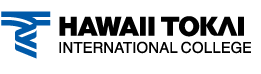 ENROLLMENT OF PAST VERIFICATION REQUESTReturn to: Hawaii TOKAI International College91-971 Farrington HwyKapolei, HI 96707Email: htic@tokai.eduPhone :(808) 983-4100                                       Today’s Date:                   /                    /                                                                                   Time Received by OSS:PLEASE PRINT CLEARY Print Full Name                                                                                                                                                                  LAST                                                          FIRST                                                     MIDDLEYour name in KanjiStudent ID Number _______________________   Date of Birth Student signature                                                    (Verification will not be processed without student’s signature)Phone number                                                      EmailAre you currently registered/enrolled at HTIC?  YES□ NO□     School                                                        If no, last attended HTIC: □Fall    □Spring    □Summer   □Winter                            □Past Attendance   □CP　　 □LA　　Please check one:    □Pick-up (Please allow two business days for processing)  □Mail to:PLEASE PRINT CLEARY Total Number of certificate requested:                  Japanese copies $10 each =                    (For mailing 7days business days by regular air mail)                  English copies $10 each =                        (For mailing 7days business days by regular air mail)Postage charge :( Note: Prices are subject to change. Your payment will be adjusted on current postage rate without notification.) □Regular air mail within the U.S. there is no charge (delivery within 14-21 business days) □For regular air mail outside U.S. add $2.00 per document (delivery within 10-14 business days)□Priority mail within U.S. add $9 (delivery within 4-5 business days)□Express mail within the U.S. add $30(delivery within 2-3 business days)□For Priority mail outside U.S. add $40(delivery within 7 business days)□For Express mail outside the U.S add $78(delivery within 3-5 business days)Certificate Amount Due:                        Postage Amount Due:                          Total Amount Due: Credit Card PaymentType of CC:                                         CC#  Exp. Date:                                   Name on Card:                                   3-Digit Security code:Signature:  Email:                                                                                    Telephone:Mail request and payment to:Register, Hawaii Tokai International College 91-971 Farrington Highway, Kapolei HI 96707Email to: studentservices@tokai.edu or Fax to: 808-983-4173  For in person payment see the Accounting office on the 1st floor. (Room A119)